        Inbjudan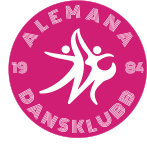 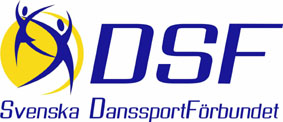     Alemana Cup 2020	 Samtliga klasser och åldersgrupper.  Se dans.seRankingrundade Standard A-klassSenior  Adult  Youth  JuniorRankinggrundande Latin A-klassSenior  Adult  Youth  JuniorÖvriga klasser  U-poäng enligt DSF:s tävlingsreglemente T7.3Datum: 2020-11-21Arrangörsförening:Alemana DKLokal: BorgenFolkborgsvägen 22603 80 NorrköpingSchema: 
Information kommer senareHemsida:www.alemana.seEntré:  Ingen publik i lokalenAnmälan blockledare till info@alemana.seSenast: 20-11-10Arrangörsansvarig:Johnny Lindberg 070- 347 40 39Åsa Rönström  073-070 21 50Anmälningsavgift:E D C  klass 150:- 1 disciplin 250:- 2 disciplinerB A klass 250:- 1 disciplin 400:- 2 disciplinerBetalas i samband med anmälanAnmälan sker till Dans.se, senast 25 oktoberBankgiro:Anmälningsavgiften betalas i samband med anmälan till BG 760-8029